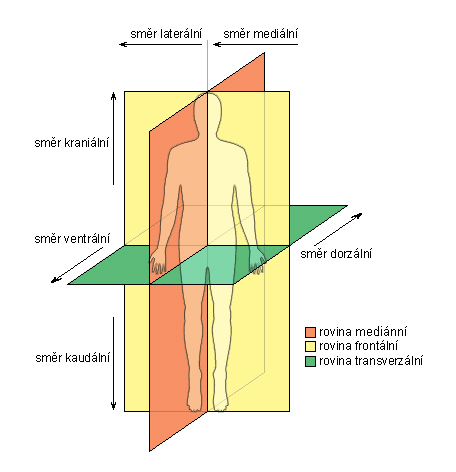 Když se popisuje lidské tělo:Medicínská pracoviště Fakultní nemocniceMedicínská pracoviště Fakultní nemocniceMedicínská pracoviště Fakultní nemocnice1Centrální operační sály2Centrální sterilizace3Dermatovenerologické oddělení4Dětská oční klinika5Dětské rehabilitační oddělení6Diagnosticko-terapeutické centrum7Endoskopické centrum8Gynekologicko-porodnická klinika9Chirurgická klinika10Anesteziologicko-resuscitační oddělení11Interní gastroenterologická klinika12Interní hematologická a onkologická klinika13Interní kardiologická klinika14Klinika anesteziologie, resuscitace a intenzivní medicíny15Klinika dětské anesteziologie a resuscitace16Klinika dětské chirurgie, ortopedie a traumatologie17Klinika dětských infekčních nemocí18Klinika dětské neurologie19Klinika dětské onkologie20Klinika dětské ORL21Klinika dětské radiologie22Klinika interní, geriatrie a praktického lékařství23Klinika infekčních chorob24Klinika nemocí plicních a tuberkulózy25Klinika popálenin a plastické chirurgie26Klinika radiologie a nukleární medicíny27Klinika ústní, čelistní a obličejové chirurgie28Klinika úrazové chirurgie29Neonatologické oddělení30Neurochirurgická klinika31Neurologická klinika32Oční klinika33Oddělení dětské hematologie34Oddělení klinické biochemie35Oddělení klinické hematologie36Oddělení klinické mikrobiologie a imunologie37Oddělení klinické psychologie38Oddělení kontroly infekcí a nemocniční hygieny39Oddělení léčebné výživy40Oddělení lékařské genetiky41Oddělení léčby bolesti42Oddělení ORL43Ortopedická klinika44Pediatrická klinika45Poliklinická ambulantní část46Psychiatrická klinika47Rehabilitační oddělení48Sexuologické oddělení49Transfúzní a tkáňové oddělení50Urologická klinika51Ústav patologie52